Vedoucí Jednoty ve Vrbovci oznamuje občanům,  že v pondělí až ve středu, tj. 10., 11. a 12. ledna bude prodejna ve Vrbovci z technických důvodůuzavřena.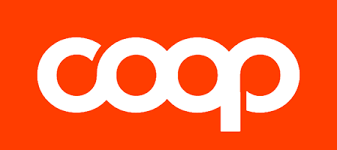 